ערב "ילדי הזהב"הצעה לפעילות משותפת הורים-תלמידיםהצעה לפעילות שהיו שותפות בהכנתה: רחל כרמון ורוית זר, מבית הספר נווה שרה בבני ברקרציונאל: "ערב ילדי הזהב" הוא ערב חשוב שמטרתו ליצור מוטיבציה ללמידה בקרב התלמידים ולרתום את ההורים למעורבות ולסיוע. במקרים של קבוצות מאתגרות במיוחד, יש לקיים פעילות משותפת עם ההורים והתלמידים, בנוסף לשיחות הרתימה ולשיח האישי עם המחנך.  במקרים אלו, מומלץ להזמין את ההורים והתלמידים לערב נפרד או בהמשך לערב המתוכנן, ולקיים פעילות משותפת.מטרות: להחדיר מוטיבציה להורים ודרכם לתלמידים על חשיבות הלמידה ותעודת הבגרות; אמונה של ההורים בילדיהם; רתימת ההורים למהלך הבית-ספרי; מתן כלים להורים לחיזוק הילדים בתקופת הבגרויות. מהלך הפעילות: שלב ראשון: חשיבות תעודת הבגרות –  עבודה בקבוצות (כ 20 דק') מחלקים את הכיתה לקבוצות, בכל קבוצה שלושה הורים ושלושה תלמידים (לא הורים וילדיהם). כל קבוצה מתבקשת לקיים דיון סביב השאלה: למה חשובה תעודת הבגרות? ראש הצוות צריך לכתוב את התשובות העולות בקבוצה. לאחר מכן תיצור הקבוצה סלוגן/משפט הכללה המבטא את חשיבותה. (ראה נספח 1). במליאה, המחנך אוסף את התשובות וכותב אותן על הלוח. רעיון שחוזר על עצמו, מסמנים לצידו V.      בתום השיתוף על המחנך לסכם את הסיבות ולחדד את חשיבותה של תעודת הבגרות. שלב שני: חיזוק האמונה של ההורים ביכולת של ילדם להצליח בלימודים ולהשיג תעודת בגרות (כ 10 דק') המליאה מתחלקת לזוגות, הורה והילד שלו.  כל זוג מקבל כרטיסייה להשלמה (ראה נספח 2): להורה: הילד שלי יכול להצליח בבגרויות כי נקודות החוזק שלו הן ... לילד: אני יכול להצליח בבגרויות כי נקודות החוזק שלי הן ...      חשוב למקד את המשימה, ולבקש לכתוב/לדון למה אני מצליח ולא מה עלי לעשות כדי להצליח. בתום הדיאלוג ישאל המורה מי מוכן לשתף (חשוב לשאול מי מוכן ולא מי רוצה על מנת לעודד שיתוף).  שלב שלישי: שלב אופרטיבי – מה עלי לעשות כדי להצליח בלימודים (כ 15 דק') מחלקים את המליאה לשתי קבוצות – קבוצת הורים וקבוצת תלמידים. ההורים מקיימים שיח משותף (ראה נספח 3): איך עזרו לי הורי להצליח ללמוד? מה עשיתי בעבר שגרם לילד שלי ללמוד? התלמידים מקיימים שיח משותף (ראה נספח 4): מה ההורים שלי עושים כדי שאצליח בלימודים? מה עוד יכולים ההורים שלי לעשות כדי שאצליח בלימודים? מה אני עושה כדי להצליח? מה אני יכול עוד לעשות כדי להצליח? כ 10 דקות הקבוצות דנות ומשתפות בינן לבין עצמן, ו כ 5 דקות הקבוצות משתפות במליאה.שלב רביעי: סימולציה - כלים להצלחה (כ 15 דק')בשלב זה שני נבחרים מהקהל יערכו ביניהם סימולציה, כאשר תלמיד משחק הורה והורה משחק תלמיד, סביב השאלה: כיצד מקיימים שיחה יעילה ומועילה עם ילד על מנת לדרבן אותו ללמוד? במהלך הסימולציה יש לשאול מה טוב ומה חסר ולשדרג את השיח בהתהוותו. סיכום. ערב מהנה ומוצלח!שרית חדד יועצת ארגונית -פדגוגיתנספחיםנספח 1: 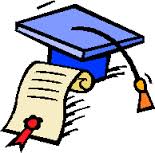 נספח 2: 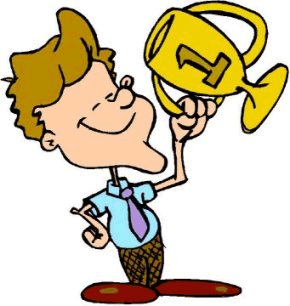 נספח 3: 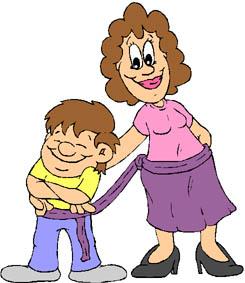 נספח 4:  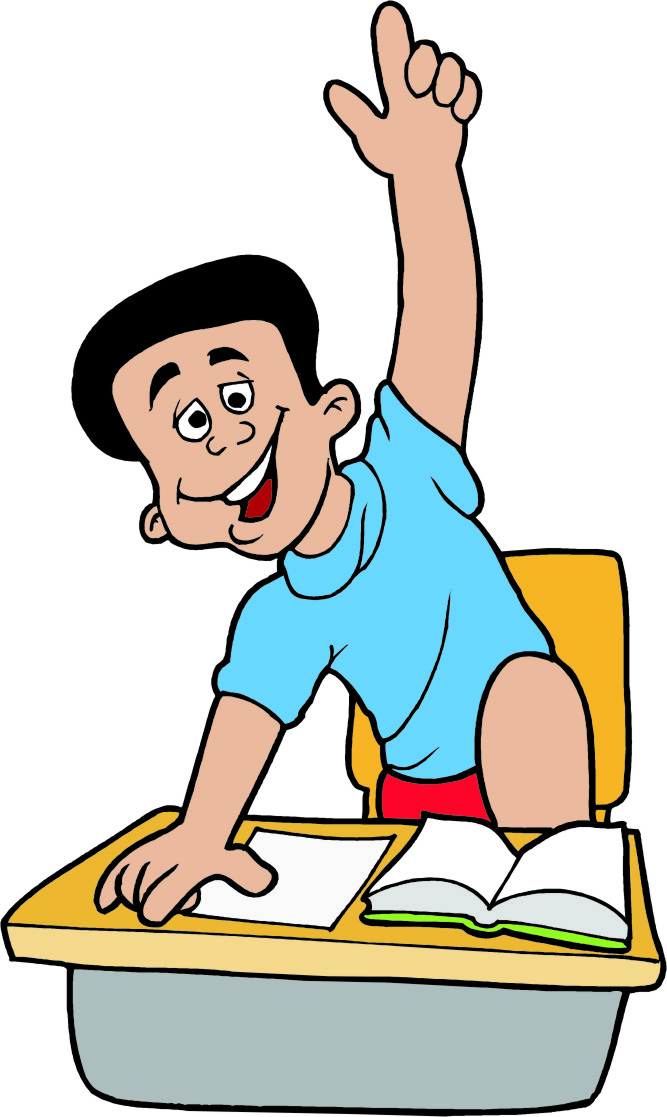 